Additional file 1: Phytochemical screening of Tarmarindus indicaTable 1: Qualitative analysis of ethyl acetate fraction of Tarmarindus indica+ = Present, - = AbsentGas chromatographyHelium was deployed as a carrier gas at a steady flow rate of 1.59 ml/min. The diluted samples (1 µl) were injected automatically using Autosampler AS1310 coupled with GC in the split mode (split ratio 1.0), with a solvent delay of 3 min. The column initial oven temperature was held at 70°C and then raised at 10°C /min until a temperature of 250 °C was attained then held for 4 min. The temperature was finally raised 280°C at 15°C /min then held for another 4 min. The injector and MS transfer line temperatures were kept at 270, 250°C respectively. The components were identified by comparison of their retention times and mass spectra with those of the NIST 05 mass spectral database.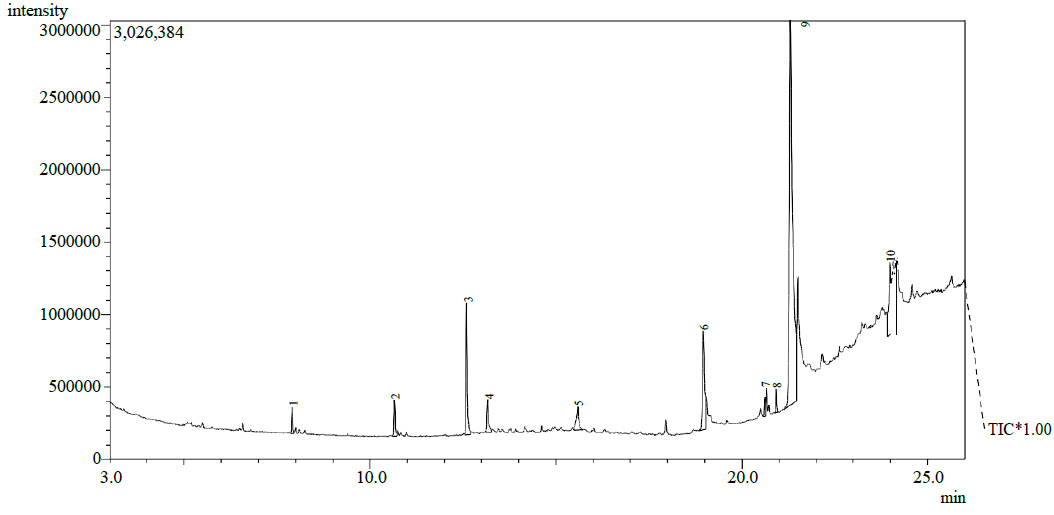 Figure 1:  Quantitative analysis of ethyl acetate fraction of Tarmarindus indica. Total ion chromatogram of the analyzed sample showed peaks which were used to identify analytes.Constituent InferenceAlkaloid-Carbohydrate+Reducing sugar-Flavonoid+Tannins-Saponin-Glycoside-Cardiac glycoside-Steroids -Triterpenes-Barfoed-